Compresor de tornillo SMCompacto y potenteLos compresores de tornillo SM con Perfil Sigma optimizado y controlador Sigma Control 2 cumplen todas las expectativas del usuario con respecto a disponibilidad y eficiencia del aire comprimido. También se caracterizan por su alto flujo volumétrico y su bajo consumo.Los compresores de tornillo de la serie SM son la elección más acertada para una producción eficiente de aire comprimido en el campo de flujo volumétrico de 0,95 m³ a 1,61 m³/min a 8 bar y con potencias desde 5,5 hasta 9 kW. Su alto rendimiento es el resultado de su bloque compresor optimizado, de las mejoras realizadas en la válvula de admisión y de la minimización de las pérdidas internas de presión.El uso de motores Super Premium Efficiency (IE4) de 7,5 9 kW supone un ahorro adicional de energía. Se trata de los motores eléctricos con el rendimiento más alto que existen, y Kaeser es actualmente el único fabricante del mercado que los instala en sus máquinas. El controlador interno Sigma Control 2, la poca superficie que ocupan y su funcionamiento silencioso son otras ventajas que deben tenerse en cuenta, ya que contribuyen a reducir los costes y mejoran la disponibilidad. En Alemania, además, la adquisición de estos compresores está promovida por subvenciones públicas (Bafa).Control eficiente y adaptado al consumo de aire comprimidoEl controlador interno Sigma Control 2 es un componente fundamental de la eficiencia. No solo permite la regulación más eficiente y adecuada al consumo de aire comprimido de cada momento y la vigilancia segura del funcionamiento, sino que su interfaz de Ethernet de serie posibilita la conexión a sistemas de mando superiores, como la Sigma Network. La gran pantalla y el lector RFID integrado en el cuadro de mandos facilitan la comunicación in situ con la máquina y garantizan una conexión segura con el controlador. Además, el lector RFID permite estandarizar el servicio de asistencia, lo cual redunda en su calidad y significa su profesionalización gracias al uso de la tarjeta SD.Y como en algunos casos supone una ventaja contar con velocidad variable, existe igualmente una versión con convertidor de frecuencia (Sigma Frequency Control) opcional para 7,5 kW de potencia.Modulares, silenciosos y fáciles de mantenerLa estructura modular de los compresores SM también representa más ventajas: aparte de las versiones estándar, que ocupan solamente 0,5 m², hay otros tres modelos, los SM 10, SM 13 y SM 16, como versiones T, equipadas con un secador frigorífico aislado térmicamente. Su estructura compacta ahorra espacio y permite instalarlo en lugares donde éste no sobra. Cerrada, la carcasa funciona como cubierta silenciadora y procura un agradable ambiente, con baja emisión sonora.Los refrigeradores van montados en el exterior para acelerar y simplificar su mantenimiento, lo cual reduce los costes. Los refrigeradores y el motor se refrigeran con aire del exterior, de manera que se reducen las temperaturas del motor y de salida del aire comprimido y se alarga la vida útil. El sistema de refrigeración funciona con un eficaz ventilador de dos corrientes patentado, que genera corrientes de refrigeración separadas para el motor y el compresor. El resultado es un efecto de refrigeración óptimo, una menor emisión sonora y una mejor eficiencia general en la compresión del aire.Fichero: a-sm-sp3.355 caracteres – reproducción libre; solicite documentoFotos: 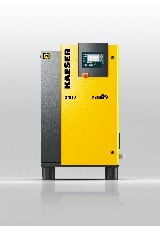 Los compresores de tornillo SM son potentes, silenciosos, eficientes y extraordinariamente fáciles de mantener. Además de las versiones estándar, existen otras con secador frigorífico, velocidad variable y con depósito de aire comprimido (Aircenter).